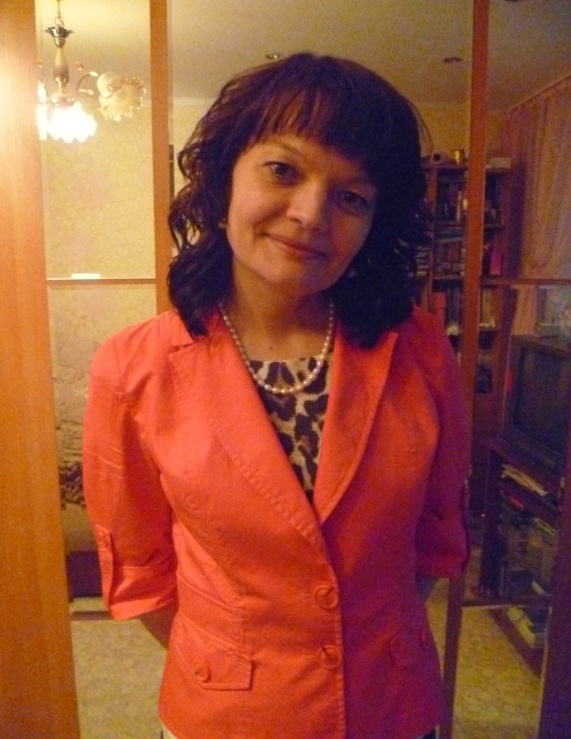                                                                       Санжарова Елена ВладимировнаВнеклассное мероприятие «В гостях у сказки».Цель: Выявить уровень начитанности и знание сказок (русских- народных, авторских, зарубежных, современных).Учить коллективному, групповому взаимодействию.Прививать желание к чтению сказок.Оборудование: Мульти - медиа сопровождение, театральные костюмы сказочных    героев, «инструментарий из сказок», подборка загадок, выставка книг со сказками, творческая выставка на тему сказок.Мероприятие проводится для 2-х классов. Гостей встречает Василиса Премудрая и Иван Царевич (учащиеся классов в костюмах сказочных героев).Ход занятия:В.П. – Здравствуйте, гости дорогие! Мы приглашаем вас в сказочную страну. Совершить путешествие  и помочь человечеству спасти наши главные ценности из лап Кощея Бессмертного. И.Ц. – В сказочную страну вас поведут волшебные клубочки. 2 Г класс идет по синей дорожке. 2 Б класс идет по красной дорожке.Учащиеся двух классов идут по дорожкам на свои места в актовом зале (сопровождение музыки из сказки).В.П. – Нам стало известно, что Кощей Бессмертный – похититель человеческих ценностей – прячет их в ларце, а ларец в сказочной стране. Нам с вами надо проявить смекалку, знание сказок, чтобы преодолеть все препятствия.И.Ц.–Вот перед нами зеркало, которое покажет, какие препятствия нам предстоит пройти в поисках «человеческих ценностей».Высвечивается зеркало (используется проектор для слайд показа).(Слайд 1)В.П. – Ребята, но чтобы карта появилась нам нужно произнести волшебные слова: «Свет мой зеркало скажи, да нам карту покажи».Ребята несколько раз громко  хором произносят заклинание. И теперь высвечивается сама карта.(Слайд 2)И.Ц. – «Зарядка для ума». В сказочную страну не каждый путь дорогу знает. Лишь те ребята попадут, которые зачин и концовку сказок знают.(Слайд 3).Учителя проводят данный конкурс.Жили-были ….(дед да баба).Сказка ложь ….. (да в ней намек добрым молодцам урок).Я там был мед ….. (пиво пил по усам текло, да в рот не попало).У страха глаза велики …. (чего нет и то видит).Сказка ложь …. (да в ней намек, добрым молодцам урок).Жадность, всякому ….. (горю начало).Как аукнется …… (так и откликнется).Стали они жить….. ( поживать и добра наживать).Скоро сказка сказывается …… (да не скоро дело делается).У лукоморья …… (дуб зеленый).Далее учитель предлагает детям показать заранее подготовленные инсценировки – отрывки из сказок, а остальные учащиеся отгадывают название и автора показанных сказок.(Слайд4 )2 Бкласс показывает отрывок – инсценировку сказки А.С. Пушкина «Сказка о царе Салтане, о сыне его славном и могучем богатыре князе ГвидонеСалтановиче и о прекрасной царевне Лебеди».(2 Г класс отгадывает название и автора сказки).Три девицы под окномПряли поздно вечерком.«Кабы я была царица, -Говорит одна девица, -То на весь крещеный мирПриготовила б я пир».«Кабы я была царица, -Говорит ее сестрица, - То на весь бы мир одна Наткала я полотна».«Кабы я была царица,-Третья молвила сестрица,-Я б для батюшки – царяРодила богатыря».Только вымолвить успела,Дверь тихонько заскрипела,И в светлицу входит царь,Стороны той государь.Во все время разговораОн стоял позадь забора;Речь последней по всемуПолюбилася ему.«Здравствуй, красная девица,-Говорит он, - будь царицаИ роди богатыряМне к исходу сентября.Вы ж, голубушки – сестрицы,Выбирайтесь из светлицы, Поезжайте вслед за мной,Вслед за мной и за сестрой:Будь одна из вас ткачиха,А другая повариха».2 Г класс показывает отрывок – инсценировку сказки Г.- Х. Андерсена «Дюймовочка». (2 Б класс отгадывает название и автора сказки).Автор. Жила на свете одна женщина. У нее не было детей. Вот она пошла к старой волшебнице и рассказала ей обо всем. Та дала ей ячменное зернышко, велела посадить его в цветочный горшок и ждать. Вскоре из этого зернышка вырос прекрасный цветок, в его чашечке сидела хорошенькая крошечная девочка, ростом с мизинец, не больше дюйма, поэтому ее назвали Дюймовочка.Жаба.Ай, ах, ох! Какая славная девочка!Дюймовочка.  Не подходите, не подходите ко мне, умоляю вас!Жаба. Ты будешь хорошей женой моему сынку.Дюймовочка. А кто ваш сын? Он похож на вас, да?Жаба. Он самый толстый, самый зеленый и самый красивый из всех момлодых жаб у нас на болоте. Его зовут Брекекекекс.Дюймовочка. Но я, я не хочу быть женой вашегоБреке-ке-ке-кекса.Жаба.  Когда ты его увидишь, ты сразу согласишься. Пойдем со мной.Дюймовочка.  Пустите меня, пустите! Я не хочу идти!Жаба. Никуда я тебя не отпущу. Не хнычь. Чтобы ты не убежала, посажу тебя вот на этот лист болотной кувшинки. Сиди тут, а я приготовлюсь к свадебному угощению. Тебе что больше нравится комары или мухи?Дюймовочка.  Я не люблю ни мух, ни комаров.Жаба. Это самые вкусные вещи на свете!Брекекекекс. Мама!Жаба (квакает). Вот мой лягушонок. Поди сюда. Поди сюда, сынок. Посмотри- ка, посмотри-ка, какая славная девочка! Она легче лебединого пуха, а ну-ка, сынок, скажи ей что – нибудь умное.Брекекекекс квакает.Жаба. Целует его. А-а-а. Каков! Ох, вы славно заживете в болотной трясине! Сынок, не скромничай. Скажи ей что- нибудь еще.Брекекеккекс (квакает). Брекекекекекс.Жаба. Скажи, ну приходилось ли тебе слышать что – нибудь подобное?Дюймовочка. Ох, какой он гадкий! Сударыня, умоляю вас, отпустите меня!Жаба. Не выводи меня из терпения, тебе просто повезло.Звучит песня и жаба с сыном исполняют свой танец.В.П. – Конкурс «Сказочные средства передвижения». Перейти болото не просто тому, кто сказочные средства передвижения не знает к сему.(Слайд 5,6).Учителя проводят конкурс «Назови сказочные средства передвижения».Учащиеся по очереди называют – ковер- самолет, сапоги скороходы, конек- горбунок, сивка Бурка, печка, метла, летучий корабль, осел, гуси- лебеди, серый Волк, короб, тройка лошадей, лодочка, северный олень, утки, цветик -семицветик, орлы, кит.И.Ц. – Конкурс «Сказки с дырками». В лес дремучий дорожка ведет, через лес не всякий пройдет, отгадать предстоит сказки с «дырками», сказки русские, сказки разные.(Слайд 7,8).Учителя проводят конкурс – Заполни в сказках пропуски – заполнять будут пропуски 3 человека от класса. 2 Бкласс восстанавливает отрывок из русской- народной сказки «Гуси-лебеди»: Бросилась девочка догонять их, бежала, бежала, увидела – стоит … (печь).- ….., ……, (Печка, печка) скажи, куда …………. (гуси –лебеди)  полетели?Печка ей отвечает:- Съешь моего ржаного пирожка – скажу.- Стану я ржаной пирог есть! У моего батюшки и пшеничные не едятся.Печка ей не сказала. Побежала девочка дальше – стоит ….. (яблоня).- ……, ……. (Яблоня, яблоня), скажи, куда ……(гуси- лебеди) полетели?- Поешь моего лесного ……(яблочка) – скажу.- У моего батюшки и садовые не едятся.Яблоня ей не сказала. Побежала девочка дальше. Течет …….(молочная река) в кисельных берегах.- Молочная ……(река) - …….(кисельные) берега, куда гуси – лебеди полетели?- Поешь моего простого киселька с молочком – скажу.- У моего батюшки и сливочки не едятся.2 Г восстанавливает  отрывок из русской – народной сказки «У страза глаза велики»:Вот раз наши водоносы пошли за водой. Воды набрали, идут домой через огород.А в огороде …..(яблонька) росла, и на ней ….. (яблоньки) висели. А под яблонькой ……(зайка) сидел.Налетел на яблоньку ветерок, яблоньку качнул, яблоко хлоп – и зайке в ….(лоб).Прыгнул  зайка да прямо нашим ……..(водоносам) под ноги.Испугались они, ……. (ведра)побросали и домой побежали. Бабушка на лавку упала, внучка за бабку спряталась, курочка на печку взлетела, а мышка под печку схоронилась.Бабка охает: «Ох! ……..(Медведище) меня чуть не задавил!»Внучка плачет: «Бабушка, …… (волк – то) какой страшный на меня наскочил!»Курочка на печке кудахчет: «Ко – ко -  ко! …… (Лиса) ведь ко мне подкралась, чуть не сцапала!»А мышка из  – под печи пищит: «……(Котище-то) какой усатый! Вот страху я натерпелась!»А зайка в лес прибежал, под кустик лег и думает: «Вот страсти – то! Четыре охотника за мной гнались, и все с собаками; как только меня ноги унесли!» У страха ……(глаза) велики: чего нет – и то видят.С остальными ребятами учителя проводят конкурс «Найди рифму».И жених сыскался ей, королевич …..(Елисей).Пошла Муха на базар и купила …..(самовар).Вот мудрей перед Дадоном стал и вынул из мешка золотого …(петушка).И пришел к Айболиту барбос: «Меня курица клюнула в …. (нос)!Загляни-ка ты в кадушку- и увидишь там…(лягушку).Ехали медведи на …..(велосипеде).Вместо шапки на ходу он надел …. (сковороду).У тебя на шее вакса, у тебя под носом….. (клякса).Я пришью ему новые ножки, он опять побежит по …..(дорожке).Иду к бабушке и несу ей вот этот пирожок и …..(горшочек с маслом).Коли нет ничего иного, можно и из топора….. (кашу сварить).Я ль на свете всех милее……(всех румяней и белее).Петушок, петушок, золотой гребешок….(выгляни в окошко-дам тебе горошка).Я от дедушки ушел…..(я от бабушки ушел).Как выскочу, как выпрыгну…..(пойдут клочки по заулочкам).Не садись на пенек…..(не ешь пирожок).Не садись на пенек, не ешь пирожок! Неси бабушке, ….(неси дедушке).По амбару метен, по сусекам скребён,на сметане…..(мешён). В.П.- Конкурс «Узнай героя». В колодец посмотри с зеркально- чистой водой, там отразился образ твой, сказочный герой. Помогите пройти это испытание, отгадайте героя по описанию.(Слайд 9)Учителя проводят конкурс «Узнай героя по описанию».Тут в окне появилась красивая девочка. У нее были волосы цвета лазурнейшей голубизны. (Мальвина).….превратился в огромного льва. Кот так испугался, увидев перед собою льва, что сейчас же бросился на крышу?(Людоед в сказке «Кот в сапогах»).Кай взглянул на нее. Как она была хороша! Лица умней и прелестней он не мог себе представить. Теперь она не казалась ему ледяною». (Снежная королева).Одет он чудесно: на нем шелковый кафтан, только нельзя сказать, какого цвета, - он отливает то голубым, то зеленым, то красным…. Под мышками у него по зонтику: один с картинками – его он раскрывает перед хорошими детьми…. Другой совсем простой, гладкий…(Оле-Лукое).Молодой кракодил пятидесяти лет хочет завести себе друзей. С предложениями обращаться по адресу: Большая Пирожная улица, дом 15, корпус Ы. Звоните три с половиной раза. (Крокодил Гена).Мои мама и папа! Я живу хорошо. Просто замечательно. У меня есть свой дом. Он теплый. В нем дона комната и кухня. А недавно мы клад нашли и корову купили. И трактор – тр-тр Митю.(Дядя Федор).Долго у моря ждал он ответа, не дождался, к старухе воротился.(Старик из сказки «Сказка о рыбаке и рыбке»).И горы встают перед ним на пути,И он по горам начинает ползти,А горы все выше, а горы все круче,А горы уходят под самые тучи! (Доктор Айболит)Все пустяк для дурака,  он садится на конька. (Иван – Дурак из сказки «Конек Горбунок»).Зажужжал он и как раз Тетке сел на левый глаз, И ткачиха побледнела:«Ай!» - и тут же окривела. (Князь Гвидон).Жили- были на свете три поросенка, три брата, все одинакового роста, кругленькие, розовые, с одинаковыми веселыми хвостиками. Даже имена были у них похожи. (Ниф-Ниф, Нуф-Нуф, Наф-Наф).Я на балу никогда не бывала, чистила, мыла, варила и пряла. Когда же случилось попасть мне на бал, то голову принц от любви потерял. А я башмачок потеряла тогда же. (Золушка).И.Ц.- Разминка. От колодца мы ушли, испытание прошли. И вот мы на середине пути, а не пора ли нам под музыку в пляс пойти.(Слайд 10)Учителя проводят разминку: Буратино - Мальвина повторяй за мнойВ.П.- Конкурс «Портрет». (Слайд 11,12). Наша дорожка дальше идет. К дому Бабы - Яги дорожка ведет. В этом домике Яга живет, уроки ИЗО эта Баба ведет. Рисует словно заправский художник, а вы  отгадайте сей портрет, если сможете.Учителя проводят конкурс «Портрет». 2 человека от команды по 2 портрета на команду. Описать словами (не называя героя) кто изображен на портрете, другой ученик отгадывает.И.Ц.-Конкурс «Утерянные вещи».(Слайд 13,14) А в этом уютном домишке живет, другая старушка, в ее кладовушке хранится масса вещей – сказочных персонажей.Учителя проводят конкурс «Утерянные вещи».Из ларца достают вещи сказочных героев:Медицинский колпак и градусникЗолотой ключикЗеркальцеЯблочко и блюдцеБобовое зернышкоБанка вареньяГоршочек меда, зеленый шарикПирожокВ.П. – Конкурс «Праздничное Дефиле».(Слайд 15,16).До Кощея мы дошли, и ларец его нашли, что же спрятал он в ларце, все узнаем мы в конце.На сцене сундук, прикрытый покрывалом.И.Ц. – Ребята, а что здесь под покрывалом, сдергиваем покрывало, а в ларце то полно потерянных вещей- неужели это бесценные человеческие ценности.В.П.  – Нет, это утерянные вещи сказочных героев, ребята может быть вы знаете чьи они, примерьте их(выходят дети которые участвуют в дефиле), а вы ребята попробуйте отгадать из какой сказки персонаж. Дефиле начинается под музыку. Ребята в одежде сказочных персонажей выходят на сцену, остальные отгадывают персонажа. (Шапокляк, Лиса Алиса, Кот Базилио, Аленушка и Братец Иванушка, Емеля, Царевна – Лягушка, Буратино, Мальвина). Во время дефиле учитель раздает другим ребятам роли для сказки – постановки: 3 дерева, 1 часы, 1 ветер, 1 больница, 3 редкие прохожие,2 аленьких цветочка.И.Ц. – Пришли к нам герои, из сказок различных, в которых так много найдете отличий.В.П.- Но сходны они лишь в одном, что умных ребят, они учат с добром, по жизни идти, и мудрость людскую в сердце нести.Учителя.В нашем путешествии встретились герои разных сказок. В каждой сказке, как и в жизни – добро борется со злом. Этой мудрости нас учат сказки: доброте, честности, трудолюбию, изобретательности, дружбе. Вот и давайте сейчас подружим всех сказочных героев в одной современной сказке. Может быть,они нам помогут победить злого Кощея и вернуть человеческие ценности. (Слайд 17,18).Примечание: Сказка- постановкаЖили-были  в разных сказках добрые герои и злые и вот однажды, когда ЧАСЫпробили полночь ШАПОКЛЯК отправилась на ночную прогулку, она решила приподнять себе настроение перед сном, сделав пару - тройку глупостей. В сквере парка  ДЕРЕВЬЯ покачивали ветвями под порывами свистящего ВЕТРА, а на клумбах росли АЛЕНЬКИЕ ЦВЕТОЧКИ. Тут ШАПОКЛЯК увидела ЛИСУ АЛИСУ и КОТА БАЗИЛИОпросивших милостыню  у  РЕДКИХ ПРОХОЖИХ, рассчитывая на их доброту. Вот мимо прошла АЛЕНУШКА С БРАТЦЕМ ИВАНУШКОЙ.  Она была очень расстроена – ведь Иванушка заболел, выпив отравленной воды. АЛЕНУШКА искала БОЛЬНИЦУ, которая давно ждала их. Следом прошли МАЛЬВИНА И БУРАТИНО громко шаркая ногами и шаря под кустом в поисках потерянного золотого ключика. Вдруг пролетела БАБА ЯГА на своей скоростной метле, она спешила на ночную вечеринку и не заметила НУЖДАЮЩИХСЯ. Но к счастью в это время ЕМЕЛЯ И ЛЯГУШКА ЦАРЕВНА прогуливались по аллеям парка, они заметили , как ШАПОКЛЯК приклеила  объявление о том, что КОЩЕЙ БЕССМЕРТНЫЙ спрятал бесценные человеческие ценности от детей в своем ларце. ЕМЕЛЯ и ЛЯГУШКА ЦАРЕВНА  дали поручение ЛИСЕ АЛИСЕ и КОТУ БАЗИЛИО найти ценности и вернуть их детям. И им стали дружно помогать все герои сказок-МАЛЬВИНА с БУРАТИНО, БАБА ЯГА с АЛЕНУШКОЙ и БРАТЦЕМ ИВАНУШКОЙ, сама ШАПОКЛЯК. Ларец был быстро доставлен к нам на праздник . ТАК ДОБРО В ОЧЕРЕДНОЙ РАЗ ПОБЕДИЛО ЗЛО.А вам хотелось бы узнать, что лежит ценного в этом ларце. В.П. – Да это же книги!И. Ц. – Да! Это сказки, в которых ложь да в них намек добрым молодцам урок!.Учителя. Наше сказочное путешествие завершилось. Добро победило зло. Мы узнали  много  нового путешествуя по сказочной стране. Сегодня мы много вспомнили, и главное спасли сказочную мудрость. Путешествуя по сказочной стране, мы волшебным образом заработали еще и сладкие лакомства. Пусть они по устам текут, да в рот попадут. Из волшебной страны выходим за нашими друзьями В.П. и И.Ц. по стрелкам.Учитель начальных классовг. Комсомольск – на - АмуреМОУ Лицей №33